Cùng Đọc tài liệu gợi ý trả lời câu hỏi thuộc phần SAU KHI ĐỌC của văn bản Hội Lồng Tồng - Trần Quốc Vượng - Lê Văn Hảo - Dương Tất Từ, giúp các em soạn văn 7 thật tốt trước khi tới lớp.Câu hỏi 1 trang 119 SGK Ngữ văn 7 tập 1 Kết nối tri thứcTóm tắt các ý chính của văn bản Hội lồng tồng bằng sơ đồ (chú ý thời gian tổ chức, địa điểm tổ chức, vùng miền có lễ hội, phần cúng tế - lễ, phần vui chơi - hội)Trả lời* Các ý chính của văn bản Hội lồng tồng để đưa vào sơ đồ tóm tắt.- Thời gian tổ chức:+ Sau tết Nguyên đán đến tết Thanh minh- Địa điểm tổ chức:+ Vùng Việt Bắc- Vùng miền có lễ hội:+ Tỉnh Cao Bằng, Bắc Kạn, Lạng Sơn, Thái nguyên, Tuyên Quang, Hà Giang- Phần cúng tế – lễ:+ Người dân mang cỗ đến cúng thần nông+ Sau khi cúng lễ, người ta ăn cỗ: thịt gà, thịt lợn, bánh chưng, …- Phần vui chơi – hội:+ Trò chơi dân gian: đánh vật, kéo co, thi bắn, múa sư tử, lượn lồng tồng, …* Tóm tắt văn bản Hội Lồng tồng bằng đoạn văn:Hội lồng tồng được tổ chức ở vùng Việt Bắc từ sau Tết Nguyên đán đến Tết Thanh minh à Trong những ngày hội lồng tồng, dân làng mang cỗ đến cúng Thần Nông à Sau lễ cúng người ta ăn cỗ với thịt gà, thịt lợn, các loại bánh, loại rượu làm từ các sản phẩm nông nghiệp à tiếp đó là phần hội với các hoạt động như kéo co, thi bắn, ném còn, múa sư tử và lượn lồng tồng, đáng chú ý nhất là các trò ném còn, múa sư tử và lượn lồng tồng…Sơ đồ tóm tắt văn bản Hội lồng tồng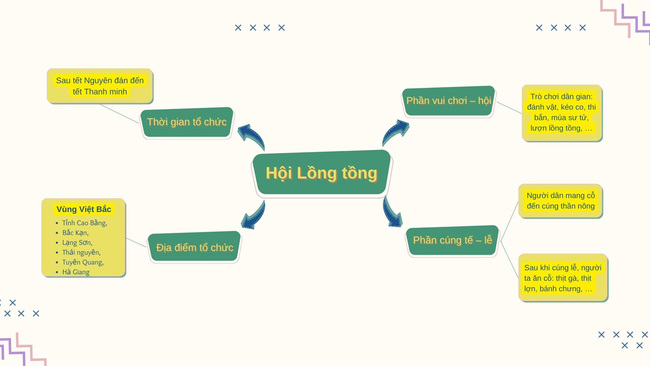 -/-Trên đây là gợi ý trả lời câu hỏi "Tóm tắt các ý chính của văn bản Hội lồng tồng bằng sơ đồ (chú ý thời gian tổ chức, địa điểm tổ chức, vùng miền có lễ hội, phần cúng tế - lễ, phần vui chơi - hội)" do Đọc tài liệu biên soạn. Chúc các em soạn văn 7 Kết nối tri thức thật tốt trước khi tới lớp.